KATA PENGANTARDemi terjaminnya keseragaman dan keberulangan pelaksanaan kegiatan akademik prodi, maka disusunlah standar operasional prosedur ini sebagai panduan dalam melaksanakan kegiatan ini.Semoga standar operasional prosedur ini bermanfaat dan dapat menjadi rujukan dalam kegiatan akademik di program studi HTN IAIN Palopo. WassalamProdi HTN IAIN PALOPOKetua Prodi, Dr. Anita Marwing, M.HINIP. 19820124200901 2 006DAFTAR ISIKata Pengantar 	3DAFTAR ISI 	4TUJUAN 	5RUANG LINGKUP 	5TANGGUNGJAWAB DAN WEWENANG 	5DEFENISI 	5RUJUKAN 	5GARIS BESAR PROSEDUR 	6BAGAN ALIR PROSES PERBAIKAN NILAI 	7VIII. INSTRUKSI KERJA 	8LAMPIRANTUJUANStandar Operasional Prosedur ini bertujuan untuk memberikan penjelasan mengenai:Mekanisme dan ketentuan-ketentuan proses perbaikan nilai pada program studi HTN.RUANG LINGKUPStandar Operasional Prosedur ini meliputi :Ketentuan-ketentuan dalam proses perbaikan nilaiMekanisme proses perbaikan nilaiUnit organisasi yang terlibat dalam proses perbaikan nilaiKegiatan pelaporan nilai bermasalahTANGGUNG JAWAB DAN WEWENANGDosen pengampu mata kuliahKetua Prodi HTNSekretaris Prodi Kepala sub bagian akademik dan kemahasiswaanDEFINISIPerbaikan nilai adalah hak mahasiswa untuk memperbaiki nilai akhir mereka yang tertunda (TU)Nilai Tunda (TU) adalah nilai yang diperoleh mahasiswa yang mengikuti perkuliahan tetapi salah satu atau lebih syarat mendapatkan nilai tidak dipenuhi. RUJUKANManual Mutu LPM IAIN Palopo Pedoman Akademik IAIN Palopo Kode Etik mahasiswa IAIN PalopoSistem Informasi Manajemen (SIM)-IAIN Palopo Instrumen Akreditasi BAN-PTGARIS BESAR PROSEDURPengumuman nilai belum lengkap Pengambilan blangko perbaikan nilaiPengisian data dalam blangkoPengambilan surat pengantar dari prodiPemrosesan nilai perbaikan Penyetoran nilai hasil perbaikan dalam blangko ke Ketua ProdiPengarsipan Pencetakan KHS perbaikanPengambilan KHS baru oleh mahasiswa BAGAN ALIR PROSES PERBAIKAN NILAIINSTRUKSI KERJALampiran:RINCIAN PROSEDURPerbaikan nilai pada Program Studi HTN yang melibatkan dosen pengampu mata kuliah dan mahasiswa yang melakukan perbaikan nilai melalui prosedur sebagai berikut:Ketentuan UmumDosen pengampu mata kuliah:Dosen yang telah ditetapkan berdasarkan Surat Keputusan Dekan Fakultas.Berdasarkan Distribusi Mata Kuliah Mahasiswa: Mahasiswa yang bersangkutan terdaftar pada semester berjalanMemiliki Surat Keterangan Perbaikan Nilai dari Subag Akademik FaSyaTerdaftar dalam absensi perkuliahanMengikuti perkuliahan minimal 85%Salah satu kewajiban mahasiswa belum terpenuhi (mid test, final test, dan tugas) dalam rentang waktu yang ditentukan dalam kalender akademikProsedur Pengumuman nilai belum lengkap Pengambilan blangko surat keterangan perbaikan nilai Pengambilan surat pengantar Pengurusan nilaiPenyetoran nilai di Sub bag Akademik Pengarsipan BLANGKO PERBAIKAN NILAIFORM SURAT PENGANTARKHSKALENDER AKADEMIK PEDOMAN AKADEMIK 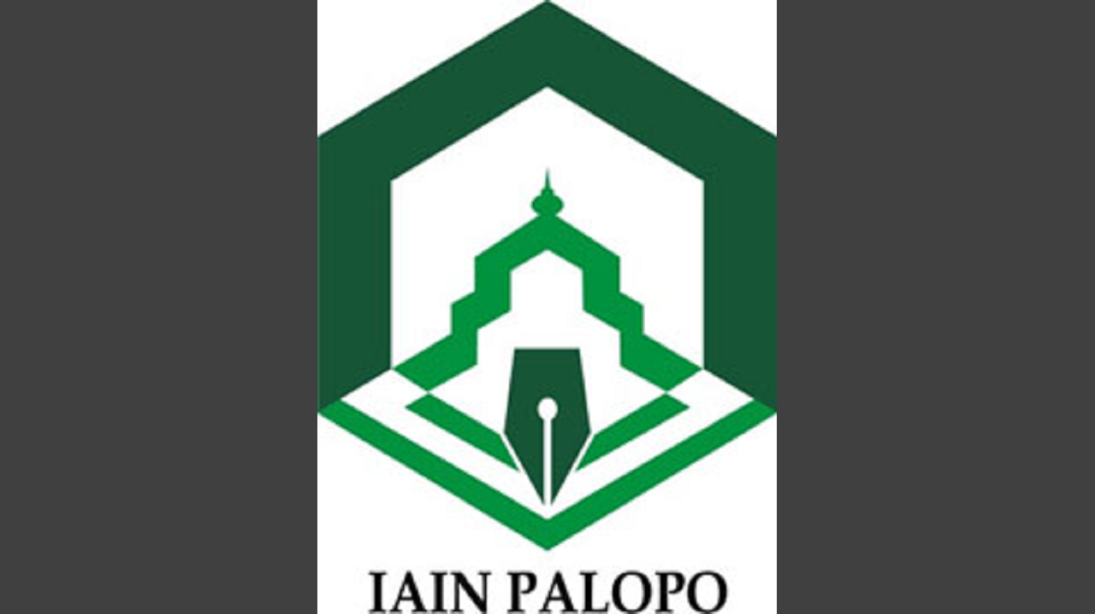 STANDAR OPERASIONAL PROSEDURPERBAIKAN NILAIFAKULTAS SYARIAHPROGRAM STUDI HUKUM TATA NEGARASOP HTN - 002Dokumen Internal INSTITUT AGAMA ISLAM NEGERI PALOPOFAKULTAS SYARIAHPRODI HUKUM TATA NEGARAJln. Agatis Tlp. 0417-22076 Balandai Kota PalopoSTANDAR OPERASIONAL PROSEDURPERBAIKAN NILAIFAKULTAS SYARIAHPROGRAM STUDI HUKUM TATA NEGARA